06007 Застъпничество за кауза 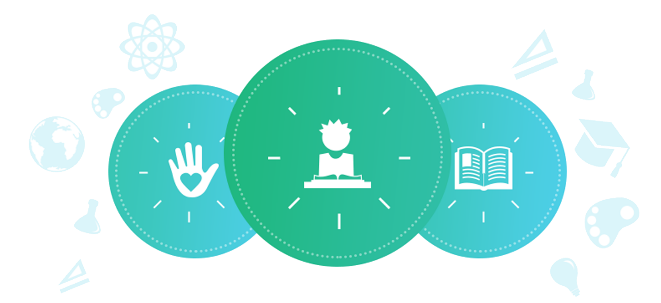 Клас: 6 тиУрокът помага на учениците да разберат как да използват мнението и гласа си, за да се застъпват за каузи, които смятат, че са важни. Те научат как медиите отразяват застъпнически кампании и темата за гражданските организации и промяната, която те предизвикват. Продължителност: 2 или 3 занятие по 40 мин.ЦелиУчениците формират знания какво значи застъпничество за каузи, важни за тях и защо това може да е интересно и важно и за медиите. Научават повече за журналистическата работа по проблематиката на неправителствените организации.  МатериалиПрезентация(и) в Power Point на гост-лектора(ите) – ако има такава. Библиография: Деца на съдбата, МИГ Крайморие, Варна – https://www.youtube.com/watch?v=Ze-qaMwbfgI Детско и младежко участие, Клуб Домино към Център Динамика - Русе - https://www.youtube.com/watch?v=k22VWVepfLs Етикетите са за предметите, Горнооряховски младежки парламент, Горна Оряховица - https://www.youtube.com/watch?v=XCO5sbVX7QQ Гражданско и сексуално образование, Клуб Компас към сдружение „Социален диалог“ Габрово - https://www.youtube.com/watch?v=92X6ZlCmm0s Компютри в училище, Общинско училищно настоятелство – Болярово - https://www.youtube.com/watch?v=2ZYAA_yKcF0 Подготовка на преподавателяПреподавателят идентифицира и кани външен лектор(и) с опит от работа в организациите с нестопанска цел, които се застъпват за различни обществени кауза; лекторът(ите) подготвя и изнася презентация пред учениците. Кани и журналисти, които разказват защо и как отразяват кампании и теми, свързани с проблематиката на неправителствения сектор, в опит той да решава важни проблеми за обществото ни. Гледа петте видеа от библиографията и избира две (или повече - по негова преценка) от тях, с проблем, който смята, че е най-близък до ученици и който да дискутират заедно в първия час. Речникорганизация с нестопанска цел – неправителствена организация (НПО) се създава, за да подпомага обществото или отделни групи в него за постигане на общи цели, които нямат стопански (търговски) характер. Целта на учредителите и екипа е да допринесат за развитието на определени ценности в обществото и повишаване на качеството на живот и развитие на определени групи и сфери. Те не разпределят печалба, колкото и да е успешна дейността на НПО.застъпничество – поредица от конкретни и целенасочени действия, които група хора предприемат заедно в името на дадена обществено значима кауза или тема.Действията целят получаване на подкрепа за тази кауза и намиране на решение на даден проблем. граждански права - правото на живот, на упражняване на глас, на лична свобода, правото на справедливо разследване и процес, правото на защита, на мирен протест, на неприкосновена лична собственост и т.н. социална промяна – процес, движение на нещата, на едно състояние към друго, по-скоро - подобрение и прогрес в обществената сферата, в която се опитваме да постигнем промените. ИнструкцииУрок № 1Насочващи дейностиКажете на учениците, че ще разгледате в три последователни часа темата за застъпничеството за каузи, за силата на всеки глас и на всяко мнение, включително и детското. Че ще дискутирате какво е мястото на медиите в тази тема.Използвайте някои от термините в речника. Попитайте например, децата знаят ли какво е „застъпничество“ и „граждански права“. Обяснете им. Гледайте по избор един или два клипа от библиографията – обяснете, че всички те са от една застъпническа кампания на Национална мрежа за децата – членската организация на НПО, работещи в областта на правата и грижата за децата. Тази кампания и форум са наречени Voice it: Мнение от значение и насърчава младите хора да формират мнение по важни обществени въпроси, да го казват публично и да имат увереността, че от тях също зависят решенията на различни проблеми. „Малки видеа по големи въпроси“ – това са пет видеа, като проблемите, които адресират, заедно със сценариите на клиповете и решенията, които предлагат, са си изцяло дело на млади хора, В дискусия коментирайте избраните от вас две видеа. Ако например изберете видеото на „Клуб Домино към Център Динамика – Русе може да формулирате следните насочващи въпроси към децата: Какъв проблем адресира видеото – реално този, който наблюдават и децата (липсата на детско и младежко участие и недостатъчното допитване до младите хора за идентифициране на проблеми и решения, свързани с тяхното бъдеще), какви решения предлагат децата, учениците от вашето училище смятат ли, че за тях това е проблем, а смятат ли, че гласът им има значение, нека дадат пример за някой проблем в живота на училищната или местна общност, който смятат, че е важен и че не са питани за него. Направете списък с посочените от децата проблеми. Урок № 2ИнструкцииПрипомнете какви проблеми са идентифицирали децата в първия час. Поканете човек от неправителствения сектор, за който вече имате информация и предварително сте се подготвили и осигурили присъствие, който да разкаже за каузите, за които се застъпва неговата организация. Преди презентацията нека въведе темата за застъпничеството за каузи – какво е това и каква е ползата от този вид кампании. Защо гласът на децата е важен и защо е важен гласът на всеки човек по даден проблем/въпросЛекторът изнася презентацияСледва дискусия по темата заедно с лектора и учителя „Защо моят глас е от значение“.Лекторът би могъл да бъде от Национална мрежа за децата, Коалиция „За да остане природа в България”Урок № 3 ИнструкцииПоканете журналист, който отразява темата за гражданския сектор и проблемите, които той се опитва да решава, за да разкаже пред учениците смисъла/трудността/предизвикателството да прави това. Възможна тема – „По какъв начин може да се чуе гласа ви в един шумен свят?“  или „Как да се чуе гласът ви в медиите?“. Възможни акценти за насоки към журналистите или за дискусията, с помощта на учителя, след презентацията: Защо медиите избират определени истории?  Как се избират историите?Защо е важно за медиите да отразяват проблемите, постиженията, и т.н. на гражданските организации? Как могат медиите да помогнат / повлияят , ако те самите са убедени, че определени каузи са справедливи и си заслужава да бъдат подкрепени? на определени промени ?Как гласът/мнението на децата да се чува в медиите*Бележка: Ако в града ви трудно се намират застъпнически НПО или имате затруднения да намерите журналисти, бихте могли да направите само едно от двете, или да поканите журналист от регионална медия, който да посети училището ви. По ваше усмотрение уроците могат да бъдат два или три. 